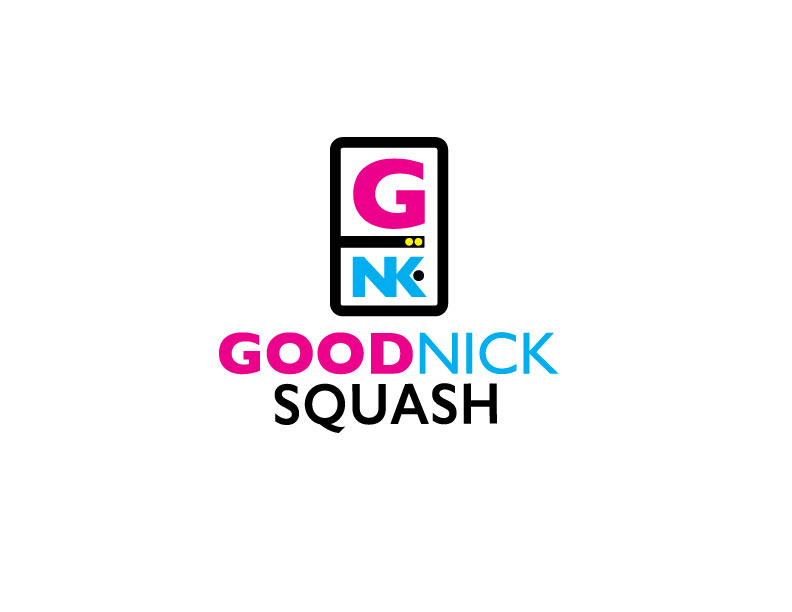 2020 Summer Squash Camp ApplicationName: _____________________________________________________________________Address: ___________________________________________________________________City: ______________________________ State: _________ Zip Code: _________________Parents Email: ________________________ Campers Email: _________________________Contact Phone: ________________________	Cell Phone: _______________________Parents Name: ________________________ 	Cell Phone: _______________________Other Parents Name & Cell Phone: ______________________________________________Date of Birth: __________________________ Male/Female __________________________Squash Experience: ___________________________________________________________US National Ranking: ________________  Club/School:______________________________Coaches Name: ______________________________________________________________Week of Camp Attending (Please Tick)June 14-18 _____ June 21-25 _____ Session Type: Overnight ____ Extended Day _____ Day _____Roommate/s Request _________________________________________________________Payment____ Full Payment $1495 (Boarding)		____ Extended Day $1395 (9am-9pm) ____ Day $1295 (9am-5pm)    ____ $600 Deposit    ____ Check Enclosed Credit Card Payment Options – (3% fee will be added to the payment due to card charges)Name: _______________________________________________________________________ Credit Card Number: ___________________________________________________________Exp Date: ________ 3 or 4 Digit Code: ______ Type of Card: Amex Visa MastercardMailing Address for Credit Card: ___________________________________________________Signature: _________________________________ Date: ______________________________Please make check payable and send with your application to:Good Nick Squash LLC 500 Commerce St Havre de Grace MD 21078Applications along with a $600 Deposit will be taken up until May 15, 2020. If you register after May 15th, 2020 full payment is required. Final balances are due May 15, 2020.Cancellation Policy: A full refund will be given if a camper must cancel prior to May 15, 2020, less the $600 deposit. After that date a camp credit will be issued for use at a 2021 summer squash camp.*A confirmation email will be sent upon arrival of application.  A camper letter will be emailed in May with information needed for camp.*NOTE for 2020 summer boarding and all day camp, arrival will be 3pm on Sunday, playing starts Sunday 4pm and ends THURSDAY 5pm.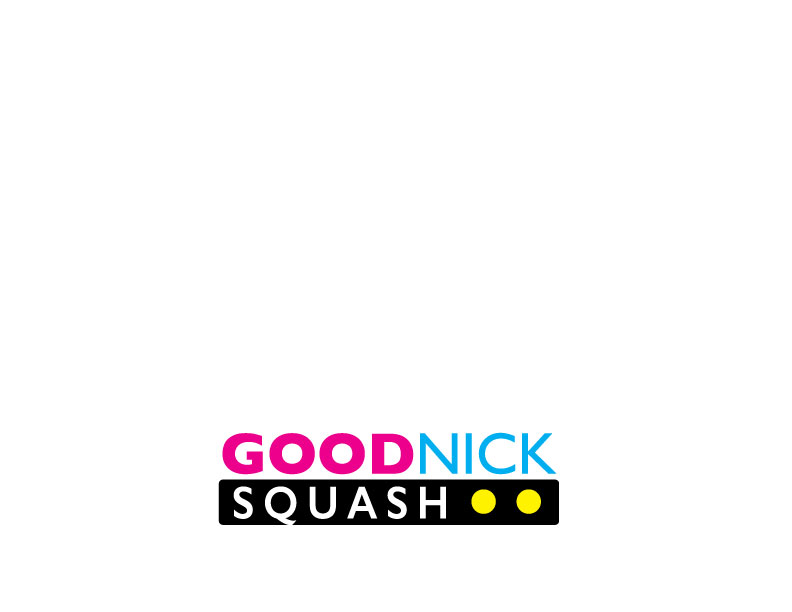 